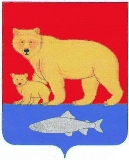 проектАдминистрация Карагинского муниципального районаП О С Т А Н О В Л Е Н И Е« ____» _________ 2018г.                                                                                                   № ____ (с внесенными изменениями от 05.03.2018 № 83, от 20.12.2017 № 294, от 15.12.2016 № 247)В соответствии с Уставом Карагинского муниципального района, в целях оптимизации резерва, уточнения номенклатуры и объема резерва материальных ресурсов для ликвидации чрезвычайных ситуаций природного и техногенного характера на территории Карагинского муниципального районаПОСТАНОВЛЯЮ:Внести в постановление Администрации Карагинского муниципального района от 12.08.2013 № 187 «О порядке создания, хранения, использования и восполнения резерва материальных ресурсов для ликвидации чрезвычайных ситуаций в Карагинском муниципальном районе» изменения, изложив приложение № 2 в новой редакции, согласно приложению.Отделу по делам ГОиЧС и мобилизационной работе администрации Карагинского муниципального района организовать:2.1. поэтапное выполнение работ по созданию районного резерва согласно приложению;2.2. замену и освежение районного резерва по срокам годности.Настоящее постановление вступает в силу со дня его опубликования в газете «Карагинские Вести».Контроль за исполнением настоящего постановления оставляю за собой.Глава Карагинскогомуниципального района								В.Н. ГавриловСогласованно:Начальник правового отдела						            Н.А. ЩербинаИсполнитель Захарова Н.В.Список рассылки:Отдел по делам ГО и ЧСФинансовое управление        				 Управление по экономическому развитию и инвестициям	Приложение к постановлению АдминистрацииКарагинского муниципального района от «___»______ 2018  № ___Приложение  2к постановлению АдминистрацииКарагинского муниципального района от « 12 » августа  2013  №  187Номенклатура и объемы резерва материальных ресурсов для ликвидации чрезвычайных ситуаций природного и техногенного характера на территории Карагинского муниципального района* Создание, хранение и восполнение указанных запасов осуществляется в организациях соответствующей сферы деятельности на договорной основе. О внесении изменений в постановление Администрации Карагинского муниципального района от 12.08.2013 № 187 «О порядке создания, хранения, использования и восполнения резерва материальных ресурсов для ликвидации чрезвычайных ситуаций в Карагинском муниципальном районе» № п/пНаименование материальных ресурсовЕд. измеренияКоличество1. Продовольствие*(из расчета обеспечения 200 человек на 7 суток + 10% в холодное время года)1. Продовольствие*(из расчета обеспечения 200 человек на 7 суток + 10% в холодное время года)1. Продовольствие*(из расчета обеспечения 200 человек на 7 суток + 10% в холодное время года)1. Продовольствие*(из расчета обеспечения 200 человек на 7 суток + 10% в холодное время года)Хлебт0,35Мука пшеничнаят0,021Крупа разнаят0,084Макаронные изделият0,028Молоко и молокопродуктыт0.28Мясо и мясопродуктыт0.084Рыба и рыбопродуктыт0,035Жирыт0,042Сахарт0.056Картофельт0.42Овощит0,168Сольт0,028Чайт0,001 Вода питьевая по .бут2000Сухие молочные смесит0,0385Консервы мясныет0,035Фруктовое пюрет0,0352. Вещевое имущество и предметы первой необходимости 2. Вещевое имущество и предметы первой необходимости 2. Вещевое имущество и предметы первой необходимости 2. Вещевое имущество и предметы первой необходимости Подушки*шт.100Мешки спальныешт.106Постельное белье*комплект100Белье нательное (2 предмета) *комплект100Сапоги кирзовые*пар30Сапоги резиновые*пар30Валенки*пар50Костюмы рабочие (летние) *комплект30Куртки рабочие (утепленные) *шт.30Брюки рабочие (утепленные) *шт.50Фуфайки (тельняшки) *шт.30Носки х/б*пар50Шапки ушанки*шт.30Рукавицы брезентовые*пар100Перчатки рабочие*пар100Носки тёплые (зимние) *пар50Одеяла * шт.100Матрац*шт.100 Детская одежда, из расчета обеспечения 30 детей  до года*Подгузники до 3-х месяцев (30%)упаковок30Подгузники 4-12 месяцев (70%)упаковок30Одеяла байковые 140х110шт.30Пеленка ситец 110х90шт.60Пеленка фланель 110х90 шт.60Ванночкишт.3Ковшишт.3Бутылочка с соской 0,2шт.30Мыло детскоет0,001Костюм  детский (2 предмета)комплект30Распашонка теплая шт.60Распашонка   ситцеваяшт.60Ползункишт.60Чепчик ситцевыйшт.30Чепчик утепленный шт.30Печи для отопления палатоккомплект5Палатки типа Памир 3комплект5Кровати раскладныешт.100Умывальники (рукомойники) *шт.10Столы раскладные * шт. 5Посуда  *комплект100  Чайники металлическиешт.10Котелки металлическиешт.10Термосы емкостью шт.3Термосы емкостью шт.7Фляга для воды емкостью *шт. 5Фляга для молока алюминиеваяшт.3Бачок алюминиевый 3лштук80Бачок алюминиевый 4,5,6лштук25Канистра алюминиевая 20 лштук3Кастрюля алюминиевая 4,5,6 лштук2Кружка п/фарфороваяштук49Ложка разливательная алюминиеваяштук43Ложка столовая алюминиеваяштук250Ложка чайная алюминиеваяштук50Миска алюминиеваяштук100Нож специальный А-330штук1Нож специальный А-480штук5Сковородка алюминиеваяштук9Сотейник алюминиевыйштук1Судок из 2-х кастрюльштук9Судок из 3-х кастрюльштук20Тарелка мелкая алюминиеваяштук100Ведро оцинкованноештук4Черпак алюминиевый 1,5 лштук1Полотенца х/б (вафельные) *шт.100Свечи стеариновые* шт.100Лампы керосиновыешт.2Спички общего назначения*ящ.1Кухни (плиты) полевые прицепные*комплект2Моющие средства*т0,004Мыло хозяйственное, мыло туалетное*т0,0113. Строительные материалы и другие материальные средства*3. Строительные материалы и другие материальные средства*3. Строительные материалы и другие материальные средства*3. Строительные материалы и другие материальные средства*Пиломатериалы*м³5Цемент*т1Рубероид*м²500Стекло*м²30Трубы металлические разные*т1Гвозди 50-200мм*т0,1Скобы строительные*т0,3Провода и кабели*км1Молотокшт.10Электроды сварочные*т0,3Электросварочный аппарат переносной 220 Вкомплект2Арматура осветительная для внутреннего освещения палатоккомплект10Топорышт.10  Домкраты гидравлические  3 тн, 5 тн, 10 тншт.3Пилы поперечныешт.10Удлинитель на катушке шт.5Тепловая пушка  шт.2Дровам³304. Резервные источники энергоснабжения 4. Резервные источники энергоснабжения 4. Резервные источники энергоснабжения 4. Резервные источники энергоснабжения Дизельная электростанция мощностью 200 кВткомплект1Генератор дизельный мощностью 5 кВт комплект3Генератор бензиновый мощностью 2,2 кВткомплект15. Медицинское имущество (из расчета 50 пострадавших на 3 суток)*5. Медицинское имущество (из расчета 50 пострадавших на 3 суток)*5. Медицинское имущество (из расчета 50 пострадавших на 3 суток)*5. Медицинское имущество (из расчета 50 пострадавших на 3 суток)*Перчатки медицинские стерильныепар50Перчатки медицинские нестерильныепар50Вата гигроскопическая хирургическая фасованнаят0,002Жгут кровоостанавливающий шт.5Воздуховоды ротовыешт.5Аптечки индивидуальныешт.100Шприцы емк. 2,0; 5,0; 10,0; 20,0шт.200Набор перевязочный большойкомплект2Носилкишт.5Шины лестничныешт.10Марля гигроскопическаям50Бинты стерильныешт.300Бинты не стерильныешт.200Пакеты перевязочные индивидуальныешт.200Сумка санинструкторашт.10Горюче-смазочные материалы (из расчета проведения аварийно-спасательных и других неотложных работ в течении 3-х суток)Горюче-смазочные материалы (из расчета проведения аварийно-спасательных и других неотложных работ в течении 3-х суток)Горюче-смазочные материалы (из расчета проведения аварийно-спасательных и других неотложных работ в течении 3-х суток)Горюче-смазочные материалы (из расчета проведения аварийно-спасательных и других неотложных работ в течении 3-х суток)Бензин АИ-92т2Дизельное топливот17. Аварийно-спасательный инструмент и средства связи7. Аварийно-спасательный инструмент и средства связи7. Аварийно-спасательный инструмент и средства связи7. Аварийно-спасательный инструмент и средства связиНатяжное полотно спасательное НСПшт.1Лестницы спасательные ЛВС-20шт.2Лопатышт.20Ломышт.10Фонаришт.10Прожектор шт.3Лодка надувнаяшт.1Руль-мотор Ямаха 30шт.1Жилет спасательныйшт.10Рупорный ручной громкоговоритель (мегафон) с выносным микрофоном «SHOW ER66SDR» комплект1Радиостанции УКВ переносныекомплект10Радиостанции УКВ автомобильныекомплект2Радиотелефон спутниковыйкомплект1Протативный GPS навигатор Rino650комплект28. Имущество для тушения лесных и тундровых пожаров8. Имущество для тушения лесных и тундровых пожаров8. Имущество для тушения лесных и тундровых пожаров8. Имущество для тушения лесных и тундровых пожаров1.Ранцевые опрыскиватели (РЛО)шт.612.Мотопомпа пожарная в комплектешт.33.Бензопилышт.24.Ствол пожарныйшт.15.Рукав пожарныйкомплект19. Имущество радиационной, химической и биологической защиты9. Имущество радиационной, химической и биологической защиты9. Имущество радиационной, химической и биологической защиты9. Имущество радиационной, химической и биологической защитыПротивогазы ГП-7 (или аналог)шт.68УФМС «Шанс» - Ешт.50Костюмы защитные Л-1комплект10Войсковые приборы химической разведки ВПХРшт.1Дозиметр шт.1Респираторы Р-2 (У-2К)шт.100